دليل المنهج الدراسي   المادة: اللغة العربية                            الفرقة: الأولىالأسبوع: 28  الكلماتمهارة الاستماعمهارة الكلاممهارة القراءةمهارة الكتابةدليل المنهج الدراسي   المادة: اللغة العربية                         الفرقة: الأولىالأسبوع: 29التراكيبمهارة الاستماعمهارة الكلاممهارة القراءةمهارة الكتابةدليل المنهج الدراسي   المادة: اللغة العربية                               الفرقة: الأولىالأسبوع: 30الجمل المفيدةمهارة الإستماعمهارة الكلاممهارة القراءةمهارة الكتابةدليل المنهج الدراسي   المادة: اللغة العربية                              الفرقة: الأولىالأسبوع: 31الجمل المترابطةمهارة الإستماعمهارة الكلاممهارة القراءةمهارة الكتابةاللغة العربية=========الساعة الواحدةالوقت :الفصل:الموضوع:هيا نتسوّق!المحتويات:1.1الأهداف:قدرة الطلاب على: الاستماع إلى  الكلمات وتصنّيفها من حيث الصوت والاستماع إلى  الكلمات وتصنّيفها اسما وفعلا.حفظ الكلمات الآتية  :1)- البائع2)- المروّج3)- الحارس4)- الكشك5)- رخيص6)- مجّانا7)- يختار8)- يبيع9)_ يشتري10)-يتسوّقالأنشطة:يقوم المعلم بتقديم الموضوع وشرحه شرحا  وافيا.يقرأ المعلم الكلمات ثم يرسم الطالب  الصورة حسب ما يقرأ  المعلم . مثل : يذكر المعلم كلمة "الحارس"والطالب يرسمها في اللوحة.* أي اقتراح مقبول يميّز الطلاب الكلمات ويصنّفونها. اسما بعلامة (√) وفعلا بعلامة(X)(يمكن أن يستخدم المعلم الرمزBarcode(التدريب:يستمع الطلاب  إلى  الكلمات ويكررونها. (الصفحة 150)الملاحظة الذاتية: اللغة العربية========= 30 دقيقةالوقت :الفصل:الموضوع:هيا نتسوّق!المحتويات:2.1الأهداف:قدرة الطلاب على: الاستخدام الشفهي للأفعال المكوّنة من: الفعل المضارع المتصل بالضمير (هو, هي) : هو يبع, هي تبيعذِكر صفات معلميهم  شفهيا بعدد من الكلمات. الأنشطة:يقوم المعلم بتقديم الموضوع وشرحه شرحا وافيا.يقرأ المعلم الكلمات ويتابعه الطلاب (صفحة 151) (فرديّا/جماعيا)يعرض المعلم الصور باستخدام آلة العرض(LCD)والطلاب يسمّونها(النطق).التدريب:يذكر الطلاب الكلمات ويكررونها نطقا صحيحا. (صفحة 151)الملاحظة الذاتية: اللغة العربية=========الساعة الواحدةالوقت :الفصل:الموضوع:هيا نتسوّق!المحتويات:3.1الأهداف:قدرة الطلاب على: :قراءة الكلمات وتصنيفها من حيث:-المفرد : الزبون- الجمع:الزبائنالأنشطة:يقوم المعلم بتقديم الموضوع وشرحه شرحا  وافيايقرأ المعلم الكلمات ويتابعه الطلاب (صفحة 152) (فرديا/جماعيا)يعرض المعلم الكلمات باستخدام آلة العرض(LCD) أو بالبطاقة.التدريب:يقرأ الطلاب الكلمات ويكررونها قراءة  صحيحة. ( صفحة 6)الملاحظة الذاتية: اللغة العربية========= 30 دقيقةالوقت :الفصل:الموضوع:هيا نتسوّق!المحتويات:.14الأهداف:قدرة الطلاب على: :الاستخدام التحريري للأسماء المناسبة للمواقف مع التركيز على: – الاسماء الظاهرة : المفرد والمثنى مذكرا ومؤنثا.الأنشطة:يقوم المعلم بتقديم  الموضوع وشرحه شرحا وافيايمارس الطلاب التدريبات (صفحة 153) (فرديا/جماعيا)التدريب:يكتب الطلاب التدريبات كتابة صحيحة. ( صفحة 153)الملاحظة الذاتية: اللغة العربية========= الساعة الواحدةالوقت :الفصل:الموضوع:هيا نتسوّق!المحتويات:1.2الأهداف:قدرة الطلاب على: :الاستماع إلى التراكيب وتصنيفها إلى إضافية ونعتيةإجابة الأسئلة إجابة صحيحةحفظ الكلمات الآتية  :1)- بقآلة 2)- حارس3)- المحلّات4)- البضائع5)- الدكاكين6)- غال7)- ينظّف8)-يروّج9)- يستعّد10)- يعلنالأنشطة:يقوم المعلم بتقديم  الموضوع وشرحه شرحا  وافيا.يقرأ المعلم التراكيب ثم يصنفها الطلاب إلى   إضافية ونعتية. (فرديا/جماعيا)استمع إلى   التراكيب ثم صنف بوضع علامة(√)أمام التركيب الإضافي و(X) أمام التركيب النعتي.(يمكن أن يستخدم المعلم الرمزBarcode(التدريب:يستمع الطلاب إلى التراكيب ويكررونها. (الصفحة 154)الملاحظة الذاتية: اللغة العربية========= 30 دقيقةالوقت :الفصل:الموضوع:هيا نتسوّق!المحتويات:2.2الأهداف:قدرة الطلاب على: ذِكر صفات الأخت المحبوبة شفهيا بعدد من الكلمات.مثل: الأخت الجميلةالأخت المجتهدةالأنشطة:يقوم المعلم بتقديم  الموضوع وشرحه شرحا  وافيا.يقرأ المعلم التراكيب ويتابعه الطلاب (صفحة 156) (فرديا/جماعيا).يعرض المعلم الصور باستخدام آلة. العرض(LCD) والطلاب يسمّونها(النطق)التدريب:يذكر الطالب  التراكيب ويكررها نُطقا صحيحا. ( صفحة 156)الملاحظة الذاتية: اللغة العربية========= الساعة الواحدةالوقت :الفصل:الموضوع:هيا نتسوّق!المحتويات: 3.2الأهداف:قدرة الطلاب على: قراءة التراكيب قراءة صحيحة من حيث :صفات الحروف ومخارجهاالصوامت والصوائتقراءة التراكيب وبيان معانيها)قراءة التراكيب وتصنيفها إلى إضافية ونعتية:المحلات التجارية,حارس الأمن.الأنشطة:يقوم المعلم بتقديم الموضوع وشرحه شرحا  وافيا.يقرأ المعلم التراكيب ويتابعه الطلاب (صفحة 157) (فرديا/جماعيا).يعرض المعلم التراكيب باستخدام آلة العرض(LCD) أو بالبطاقة الومضية (flashcard) .التدريب:يقرأ الطلاب التراكيب ويكررونها قراءة  صحيحة. (صفحة 157)الملاحظة الذاتية: اللغة العربية========= 30 دقيقةالوقت :الفصل:الموضوع:هيا نتسوّق!المحتويات:.24الأهداف:قدرة الطلاب على: تدوين صفات الأخت بقائمة التراكيبالأنشطة:يقوم المعلم بتقديم الموضوع وشرحه شرحا  وافيا.يمارس الطلاب التدريبات )الصفحة 157( (فرديا/جماعيا).يكتب الطلاب عن الأخت المحبوبة.التدريب:يكتب الطلاب التدريبات كتابة صحيحة. صفحة (156)الملاحظة الذاتية: اللغة العربية========= الساعة الواحدةالوقت :الفصل :الموضوع:هيا نتسوّق!المحتويات:1.3الأهداف:قدرة الطلاب على: الاستماع إلى الجمل وتصنيفها تركيبا أو جملا.حفظ الكلمات الآتية  :1)- الأمن2)- النقود3)-الأحذية4)-التجارية5)-تخفيضات6)- يساعد7)- يحرس8)- يحاسب9)- يدفع10) لم النافيةالأنشطة:يقوم المعلم بتقديم الموضوع وشرحه شرحا  وافيا.يقرأ المعلم التراكيب ثم يصنفها الطلاب إلى إضافية ونعتية.استمع إلى الجمل ثم صنفها بوضع علامة (√) أمام الجمل (X) أمام التركيب. (يمكن أن يستخدم المعلم الرمزBarcode(التدريب:يستمع الطلاب إلى الجمل ويكررونها الصفحة (161)أكمل القوالب الآتية  :اسم + اسم + اسم (هو مروج نشيط )اسم + حرف +اسم (الزبائن في الدكان )الملاحظة الذاتية: اللغة العربية========= الساعة الواحدة الوقت :الفصل :الموضوع:هيا نتسوّق!المحتويات:3.2الأهداف:قدرة الطلاب على: وصف الأخت المحبوبة في جمل خبرية لاستفهام آتية وفق القوالب المحددة.طرح الأسئلة شفهيا بأدوات الاستفهام المحددة: ما,أين,كم,من,هل.الأنشطة:يقوم المعلم بتقديم الموضوع وشرحه شرحا  وافيا.يقرأ المعلم الجمل ويتابعه الطلاب(صفحة 162) (فرديا/جماعيا).يعرض المعلم الصور باستخدام آلة العرض(LCD) والطلاب يسمونها (النطق).التدريب:يكوّن الطالب  الأسئلة المناسبة للإجابة المطروحة.(صفحة 162):الزبون الطيب يشتري الملابس. (ماذا ): الملاحظة الذاتية.اللغة العربية========= الساعة الواحدة الوقت :الفصل :الموضوع:هيا نتسوّق!المحتويات:3.3الأهداف:قدرة الطلاب على: قراءة الجمل قراءة صحيحة وتحديد الفكرة العامة فيهامثل: الملابس فوق الأحذية_ تحاسب المحاسبة الجيدة النقود.الأنشطة:يقوم المعلم بتقديم الموضوع وشرحه شرحا  وافيا.يقرأ المعلم الجمل ويتابعه الطلاب بوضع علامة (√) في الصورة الصحيحة       ( صفحة163). يعرض المعلم الجمل باستخدام آلة العرض(LCD) أو بالبطاقة الومضية (flashcard).التدريب:يقرأ الطلاب الجمل ويكررونها قراءة  صحيحة صفحة (163).الملاحظة الذاتية: اللغة العربية========= 30 دقيقةالوقت :الفصل :الموضوع:هيا نتسوّق!المحتويات:4.3الأهداف:قدرة الطلاب على: تطبيق القواعد الإملائية الأساسية في كتابة الجمل.تكوين الجمل الاسمية والفعلية وفق القوالب المحددة.الأنشطة:يقوم المعلم بتقديم الموضوع وشرحه شرحا  وافيا.يمارس الطلاب التدريبات (الصفحة18)يكتب الطلاب عن الأخت  المحبوبة.التدريب:يكتب الطلاب التدريبات كتابة صحيحة. (صفحة 164)النقد الذاتي: اللغة العربية========= الساعة الواحدةالوقت :الفصل :الموضوع:هيا نتسوّق!المحتويات:1.4الأهداف:قدرة الطلاب على: الاستماع إلى الفقرة وتحديد الفكرة الرئيسة منهاالاستماع إلى الفقرة وإدراك المعلومات المختلفة فيها.حفظ الكلمات الآتية  :1)- هذا2)- المكنسة3)- هائلة4)- خصم5)- النشيط6)- التنظيف7)- شكرا8)- المحبوبة9)- يختارون10)- يرّوجون11)- يشتريان12)- يلبسانالأنشطة:يقوم المعلم بتقديم الموضوع وشرحه شرحا  وافيا.الإستماع إلى الجمل المترابطة )صفحة165(.التدريب:يستمع الطلاب إلى الجمل المترابطةويكررونها.(صفحة 165)أكمل القوالب الآتية  :اسم + اسم + حرفاسم + اسم + فعل + اسم(الزبون الطيّب يشتري الملابس )اسم + فعل + اسم + اسم(هو يختار ملابس العيد )الملاحظة الذاتية: اللغة العربية========= 30 دقيقةالوقت :الفصل :الموضوع:هيا ننظف الفصلَ!المحتويات:2.4الأهداف:قدرة الطلاب على: وصف معلميهم  في جمل مترابطةوصف الصور في جمل مترابطة (الصورة عن "في المحلات التجارية" )الأنشطة:يقوم المعلم بتقديم الموضوع وشرحه شرحا  وافيا.يقرأ المعلم الجمل المترابطة ويتابعه   الطلاب (صفحة 168). يطلب المعلم من الطلاب أن يصفوا الصورة في جمل مترابطة.  ( صفحة 168)التدريب:يذكر الطلاب الجمل المترابطة ويكررونها نطقا صحيحا (صفحة 168) (فرديا/جماعيا).الملاحظة الذاتية:اللغة العربية========= الساعة الواحدةالوقت :الفصل :الموضوع:هيا نتسوق!المحتويات:3.4الأهداف:قدرة الطلاب على: قراءة الفقرة بالنبرات والتنغيمات والسكتات والوقفات الصحيحة.مثل: المحاسبة الجيّدة في الشباك. المحاسبة الجيدة تحاسب النقود.الأنشطة:يقوم المعلم بتقديم الموضوع وشرحه شرحا  وافيايقرأ المعلم الجمل المترابطة بالنبرات والتنغيمات والسكتات والوقفات الصحيحة ويتابعه الطلاب.(صفحة 169) يعرض المعلم االجمل المترابطة باستخدام آلة العرض(LCD) التدريب:يقرأ الطلاب الجمل المترابطة ويكررونها قراءة  صحيحة. (صفحة 169)النقد الذاتي: اللغة العربية========= 30 دقيقةالوقت :الفصل :الموضوع:هيا نتسوّق!المحتويات:4.4الأهداف:قدرة الطلاب على: وصف الأخت في جمل مترابطة تحريريا.إبداع النصوص البسيطة بمختلف أشكالها – إعلان التخفيضات. (صفحة 170)الأنشطة:يقوم المعلم بتقديم الموضوع وشرحه شرحا  وافيا.يمارس الطلاب التدريبات ( الصفحة 170).يكتب الطلاب عن الأخت المحبوبة.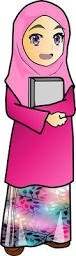 التدريب:يكتب الطلاب التدريبات كتابة صحيحة. (صفحة 170)الملاحظة الذاتية: 